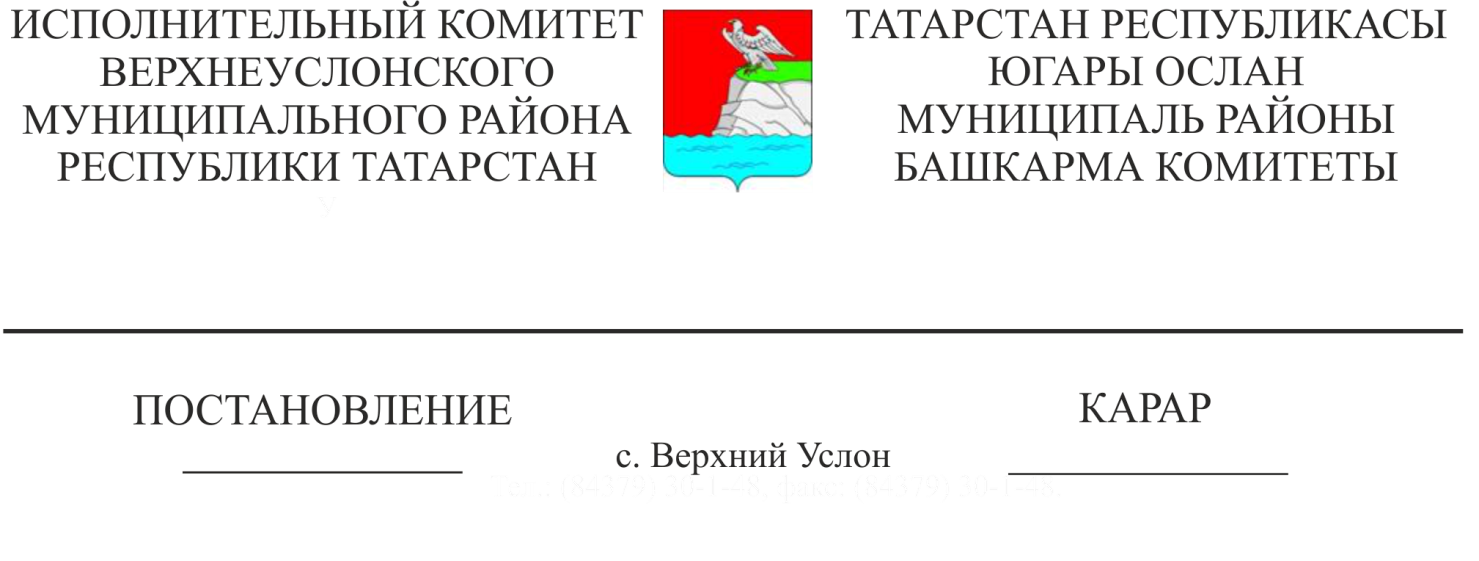    	«Дәүләт һәм муниципаль хезмәтләр күрсәтүне оештыру турында» 2010 елның 27 июлендәге 210-ФЗ номерлы Федераль законны гамәлгә ашыру максатларында, «Татарстан Республикасы дәүләт хакимияте башкарма органнары тарафыннан дәүләт хезмәтләре күрсәтүнең административ регламентларын эшләү һәм раслау тәртибен раслау һәм Татарстан Республикасы Министрлар Кабинетының аерым карарларына үзгәрешләр кертү хакында "2010 елның 2 ноябрендәге 880 номерлы Татарстан Республикасы Министрлар Кабинеты карарына таянып, Татарстан Республикасы башкарма хакимияте органнары тарафыннан дәүләт хезмәтләре күрсәтүнең административ регламентларын эшләү һәм раслау тәртибе нигезендә, Югары Ослан муниципаль районы Уставына таянып,  Татарстан Республикасы Югары Ослан муниципаль районы Башкарма комитеты КАРАР БИРӘ: «Ана (гаилә) капиталы акчаларын җәлеп итеп гамәлгә ашырыла торган индивидуаль торак төзелеше объектын төзү (реконструкцияләү) буенча төп эшләр башкарылуын раслаучы документ бирү буенча муниципаль хезмәт күрсәтүнең административ регламентын раслау турында» Югары Ослан муниципаль районы Башкарма комитетының 01.06.2019 ел № 541 карарына түбәндәге үзгәрешләрне кертергә:1. Административ регламентның 5 бүлеген түбәндәге редакциядә бәян итәргә: «5.1. Шикаять кәгазьдә, электрон формада муниципаль хезмәт күрсәтүче органга, күпфункцияле үзәк яисә дәүләт хакимиятенең тиешле органына (җирле үзидарә органына), халык- хокукый берәмлеге булган күп функцияле үзәкне гамәлгә куючыга (алга таба-күп функцияле үзәкне гамәлгә куючы), шулай ук «Дәүләт һәм муниципаль хезмәтләр күрсәтүне оештыру турында» 2010 елның 27 июлендәге 210-ФЗ номерлы Федераль законның 16 статьясындагы 1.1 өлешендә каралган оешмаларга бирелә. Дәүләт хезмәте күрсәтүче орган җитәкчесенең яки муниципаль хезмәт күрсәтүче органның карарларына һәм гамәлләренә (гамәл кылмау) шикаятьләре югары органга (булган очракта) бирелә яисә ул булмаганда турыдан-туры муниципаль хезмәт күрсәтүче орган җитәкчесе тарафыннан карала. Күп функцияле үзәк хезмәткәренең карарларына һәм гамәлләренә (гамәл кылмауларына) шикаятьләр әлеге күпфункцияле үзәк җитәкчесенә тапшырыла. Күпфункцияле үзәкнең карарларына һәм гамәлләренә (гамәл кылмавына) шикаятьләр Россия Федерациясе субъектының норматив хокукый акты белән вәкаләтле күпфункцияле үзәкне гамәлгә куючыга яисә вазыйфаи затка тапшырыла. "Дәүләт һәм муниципаль хезмәт күрсәтүләрне оештыру турында" 2010 елның 27 июлендәге 210-ФЗ номерлы Федераль законның 16 статьясындагы 1.1 өлешендә каралган оешмалар хезмәткәрләренең хәл ителешләренә һәм гамәлләренә (гамәл кылмауларына) шикаятьләр әлеге оешмалар җитәкчеләренә бирелә.Мөрәҗәгать итүче шикаять белән шул исәптән түбәндәге очракларда да мөрәҗәгать итә ала:1) "Дәүләт һәм муниципаль хезмәтләр күрсәтүне оештыру турында" 2010 елның 27 июлендәге N 210-ФЗ Федераль законның (01.04.2019ел ред.) 15.1 статьясында күрсәтелгән муниципаль хезмәт күрсәтү турындагы сорауның теркәлү вакытын бозу;2) дәүләт яки муниципаль хезмәт күрсәтү вакытын бозу. Күрсәтелгән очракта мөрәҗәгать итүче тарафыннан күп функцияле үзәк хезмәткәренә судка кадәр (судтан тыш) шикаять бирү аңа шикаять бирелә торган күп функцияле үзәккә, “Дәүләт һәм муниципаль хезмәтләр күрсәтүне оештыру турында "2010 елның 27 июлендәге 210-ФЗ номерлы Федераль законның 16 статьясындагы 1.3 өлеше белән билгеләнгән  карарларга һәм гамәлләргә (гамәл кылмау) шикаять бирү тиешле дәүләт яисә муниципаль хезмәт күрсәтүләр вазыйфасы йөкләнгән очракта мөмкин. 3) мөрәҗәгать итүченең Россия Федерациясе норматив хокукый актлары, Россия Федерациясе субъектларының норматив хокукый актлары, дәүләт яки муниципаль хезмәт күрсәтү өчен муниципаль хокукый актлар белән каралмаган документларны яисә мәгълүматны гамәлгә ашыру яисә гамәлләрне башкару таләбе;4) мөрәҗәгать итүчедән дәүләт яки муниципаль хезмәт күрсәтү өчен Россия Федерациясе норматив хокукый актлары, Россия Федерациясе субъектларының норматив хокукый актлары, муниципаль хокукый актлары белән каралган документларны кабул итүдән баш тарту;5) әгәр баш тарту нигезләре федераль законнар һәм алар нигезендә кабул ителгән Россия Федерациясенең башка норматив хокукый актлары, Россия Федерациясе субъектларының законнары һәм башка норматив хокукый актлары, муниципаль хокукый актлары белән каралмаган булса, Муниципаль хезмәт күрсәтүдән баш тарту. Күрсәтелгән очракта мөрәҗәгать итүче тарафыннан күп функцияле үзәккә, күп функцияле үзәк хезмәткәренә судка кадәр (судтан тыш) шикаять бирү "Дәүләт һәм муниципаль хезмәтләр күрсәтүне оештыру турында" 2010 елның 27 июлендәге 210-ФЗ номерлы Федераль законның 16 статьясындагы 1.3 өлешендә билгеләнгән тәртиптә тиешле дәүләт яисә муниципаль хезмәтләр күрсәтү вазыйфасы йөкләнгән очракта мөмкин;6)  дәүләт яки муниципаль хезмәт күрсәткәндә мөрәҗәгать итүчедән Россия Федерациясе норматив хокукый актларында, Россия Федерациясе субъектларының норматив хокукый актларында, муниципаль хокукый актларда күздә тотылмаган түләү сорау;7) "Дәүләт һәм муниципаль хезмәтләр күрсәтүне оештыру турында" 2010 елның 27 июлендәге 210-ФЗ номерлы Федераль законның 16 статьясындагы 1.1 өлешендә каралган муниципаль хезмәт күрсәтүче органның, муниципаль хезмәт күрсәтүче вазыйфаи затының, күпфункцияле үзәк хезмәткәренең, оешмаларның вазыйфаи затының яисә аларның хезмәткәрләренең дәүләт яки муниципаль хезмәт күрсәтү нәтиҗәсендә бирелгән документларда күрсәтелгән хаталарны төзәтүдә баш тартуы яисә мондый төзәтмәләрнең билгеләнгән срокларын бозу.Күрсәтелгән очракта мөрәҗәгать итүче тарафыннан күп функцияле үзәккә, күп функцияле үзәк хезмәткәренә судка кадәр (судтан тыш) шикаять бирү "Дәүләт һәм муниципаль хезмәтләр күрсәтүне оештыру турында" 2010 елның 27 июлендәге 210-ФЗ номерлы Федераль законның 16 статьясындагы 1.3 өлешендә (01.04.2019 ел ред.)    билгеләнгән тәртиптә тиешле дәүләт яисә муниципаль хезмәтләр күрсәтү вазыйфасы йөкләнгән очракта мөмкин;8) муниципаль хезмәт күрсәтү нәтиҗәләре буенча документлар бирү вакытын яки тәртибен бозу;9) әгәр туктату нигезләре федераль законнар һәм алар нигезендә кабул ителгән Россия Федерациясенең башка норматив хокукый актлары, Россия Федерациясе субъектларының законнары һәм башка норматив хокукый актлары, муниципаль хокукый актлар белән каралмаган булса, муниципаль хезмәт күрсәтүне туктатып тору. Күрсәтелгән очракта мөрәҗәгать итүче тарафыннан "Дәүләт һәм муниципаль хезмәтләр күрсәтүне оештыру турында" 2010 елның 27 июлендәге 210-ФЗ номерлы Федераль законның 16 статьясындагы 1.3 өлеше белән билгеләнгән тәртиптә, әгәр күпфункцияле үзәккә тиешле муниципаль хезмәтләрне тулы күләмдә бирү функциясе йөкләнгән булса, карарларга һәм гамәлләргә (гамәл кылмау) судка кадәр шикаять бирү мөмкин.10) мөрәҗәгать итүченең муниципаль хезмәт күрсәткәндә, дәүләт яисә муниципаль хезмәт күрсәтү өчен кирәкле документларны кабул итүдән башта ук баш тартканда яки дәүләт яисә муниципаль хезмәт күрсәтүдән баш тартканда, яисә "Дәүләт һәм муниципаль хезмәтләр күрсәтүне оештыру турында" 2010 елның 27 июлендәге 210-ФЗ номерлы Федераль законның 7 статьясындагы 1 өлешенең 4 пунктында (2009 елның 1 апрелендәге редакциясендә) каралган очраклардан тыш, документлар яисә мәгълүмат таләп итүе.  Күрсәтелгән очракта мөрәҗәгать итүче тарафыннан "Дәүләт һәм муниципаль хезмәтләр күрсәтүне оештыру турында" 2010 елның 27 июлендәге 210-ФЗ номерлы Федераль законның 16 статьясындагы 1.3 өлешендә билгеләнгән тәртиптә тиешле муниципаль хезмәтләр күрсәтү функциясе  шикаять бирелгән күпфункцияле үзәк, күпфункцияле үзәк хезмәткәренең карарларына һәм гамәлләренә (гамәл кылмавына) карата судка кадәр (судтан тыш) шикаять бирү мөмкин.5.2. Муниципаль хезмәт күрсәтүче органның, дәүләт яки муниципаль хезмәткәрнең, дәүләт хезмәте күрсәтүче орган җитәкчесенең яисә муниципаль хезмәт күрсәтүче органның карарларына һәм гамәлләренә (гамәл кылмауларына) карата шикаять почта аша, "Интернет" мәгълүмат-телекоммуникация челтәреннән, дәүләт хезмәте күрсәтүче органның, муниципаль хезмәт күрсәтүче органның рәсми сайтыннан файдаланып, почта аша җибәрелергә мөмкин, дәүләт һәм муниципаль хезмәтләрнең бердәм порталы яисә дәүләт һәм муниципаль хезмәтләрнең региональ порталы, шулай ук мөрәҗәгать итүченең шәхси кабул итүе мөмкин. Күпфункцияле үзәкнең, күпфункцияле үзәк хезмәткәренең карарларына һәм гамәлләренә (гамәл кылмауларына) шикаять "Интернет" мәгълүмат-телекоммуникация челтәрен, күпфункцияле үзәкнең рәсми сайтын, дәүләт һәм муниципаль хезмәтләрнең бердәм порталын яки дәүләт һәм муниципаль хезмәтләрнең региональ порталын кулланып почта аша җибәрелергә мөмкин, шулай ук мөрәҗәгать итүченең шәхси кабул итүе вакытында кабул ителергә мөмкин. "Дәүләт һәм муниципаль хезмәтләр күрсәтүне оештыру турында" 27.07.2010 ел, № 210-ФЗ Федераль законның 16 статьясындагы 1.1 өлешендә каралган оешмаларның карарларына һәм гамәлләренә (гамәл кылмауларына) шикаять "Интернет" мәгълүмат-телекоммуникация челтәреннән, бу оешмаларның рәсми сайтларыннан, дәүләт һәм муниципаль хезмәтләрнең бердәм порталыннан яки дәүләт һәм муниципаль хезмәтләрнең региональ порталыннан файдаланып, почта аша җибәрелергә мөмкин, шулай ук мөрәҗәгать итүченең шәхси кабул итү вакытында кабул ителергә мөмкин.       5.3. Дәүләт хезмәтен күрсәтүче органга, муниципаль хезмәт күрсәтүче органга, күпфункцияле үзәк, күпфункцияле үзәкне гамәлгә куючыга, дәүләт хезмәтен күрсәтүче органга, "Дәүләт һәм муниципаль хезмәтләр күрсәтүне оештыру турында" 27.07.2010 ел, № 210-ФЗ Федераль законның 16 статьясындагы 1.1 өлешендә каралган оешмага кергән шикаять, күпфункцияле үзәккә, оешмаларга (ул булган очракта) дәүләт хезмәтен күрсәтүче органга, дәүләт хезмәтен күрсәтүче органга шикаять бирелгән очракта, ул теркәлгәннән соң унбиш эш көне эчендә каралырга тиеш. "Дәүләт һәм муниципаль хезмәтләр күрсәтүне оештыру турында"2019 елның 1 апрелендәге 44 - ФЗ номерлы Федераль законны үтәү, гариза бирүчедән документларны кабул итү яисә кертелгән ялгышлыкларны һәм хаталарны төзәтүдә яисә мондый төзәтмәләрнең билгеләнгән срогы бозылуга шикаять бирелгән очракта-аны теркәгән көннән алып биш эш көне эчендә.5.4. Шикаятьтә булырга тиеш:1) муниципаль хезмәт күрсәтүче органның, муниципаль хезмәт күрсәтүче органның вазыйфаи затының, яки дәүләт яисә муниципаль хезмәткәрнең, күпфункцияле үзәкнең, аның җитәкчесенең һәм (яисә) хезмәткәренең, "Дәүләт һәм муниципаль хезмәтләр күрсәтүне оештыру турында" 27.07.2010 ел, № 210-ФЗ Федераль законның 16 статьясындагы 1.1 өлешендә (01.04.2009 ред.) каралган оешмаларның, аларның җитәкчеләре һәм (яисә) хезмәткәрләренең, аларның карарларына һәм гамәлләренә (гамәл кылмауларына) карата шикаять белдерелә торган карарлары һәм гамәлләре (гамәл кылмаулары);2) гариза бирүченең фамилиясе, исеме, атасының исеме (соңгысы - булган очракта), гариза бирүченең - физик затның яшәү урыны турында мәгълүмат яисә мөрәҗәгать итүче - юридик затның урнашу урыны турында мәгълүмат, шулай ук элемтә өчен телефон номеры (номерлары), электрон почта адресы (булган очракта) һәм гариза бирүчегә җавап җибәрелергә тиешле почта адресы;3) дәүләт хезмәтен күрсәтүче органның, муниципаль хезмәт күрсәтүче органның яисә дәүләт яисә муниципаль хезмәт күрсәтүче органның, дәүләт яисә муниципаль хезмәткәрнең, күпфункцияле үзәкнең, күпфункцияле үзәк хезмәткәренең, "Дәүләт һәм муниципаль хезмәтләр күрсәтүне оештыру турында" 2010 елның 27 июлендәге 210-ФЗ номерлы Федераль законның 16 статьясындагы 1.1 өлешендә каралган оешмаларның (2009 елның 1 апрелендәге редакциясендә) шикаять белдерелә торган карарлары һәм гамәлләре (гамәл кылмавы) турында белешмәләр;4) мөрәҗәгать итүче алар нигезендә дәүләт хезмәтен күрсәтүче органның, муниципаль хезмәт күрсәтүче органның яисә муниципаль хезмәт күрсәтүче органның вазыйфаи затының, яисә дәүләт яисә муниципаль хезмәткәрнең, күпфункцияле үзәкнең, күпфункцияле үзәк хезмәткәренең, күпфункцияле үзәкнең, оешмаларның “Дәүләт һәм муниципаль хезмәтләр күрсәтүне оештыру турында" 27.07.2010 ел, 210-ФЗ номерлы Федераль законның 16 статьясындагы 1.1 өлешендә каралган (01.04.2019 ред.)  карары һәм гамәлләре (гамәл кылмавы) белән килешмәгән дәлилләр. Гариза бирүче тарафыннан мөрәҗәгать итүченең дәлилләрен, яки аларның күчермәләрен раслый торган документлар (булганда) тапшырылырга мөмкин.5.5.  Шикаятькә шикаятьтә бәян ителгән хәл турында документларының күчермәләре куелырга мөмкин. Бу очракта шикаятьтә аңа кушып бирелә торган документлар исемлеге китерелә.     5.6. Шикаятьне карау нәтиҗәләре буенча түбәндәге карарларның берсе кабул ителә:  1) шикаять канәгатьләндерелә, шул исәптән кабул ителгән карарны юкка чыгару, дәүләт хезмәте күрсәтү нәтиҗәсендә бирелгән документларда җибәрелгән ялгышлыкларны һәм хаталарны төзәтү, мөрәҗәгать итүчегә Россия Федерациясе норматив хокукый актларында, Татарстан Республикасы норматив хокукый актларында, муниципаль хокукый актларда каралмаган акчаларны кире кайтару рәвешендә;     2) шикаятьне канәгатьләндерүдән баш тарта. Әлеге пунктта күрсәтелгән карар кабул ителгән көннән соң килүче көннән дә соңга калмыйча мөрәҗәгать итүчегә язма рәвештә һәм мөрәҗәгать итүченең теләге буенча электрон формада шикаятьне карау нәтиҗәләре турында дәлилләнгән җавап җибәрелә.5.7. Шикаятьне "Дәүләт һәм муниципаль хезмәтләр күрсәтүне оештыру турында" 2010 елның 27 июлендәге 210-ФЗ номерлы Федераль законның 11.2 статьясындагы 8 өлешендә (2019 елның 1 апрелендәге редакциясендә) күрсәтелгән җавапта канәгатьләндерелергә тиеш дип танылган очракта муниципаль хезмәт күрсәтүче орган, күпфункцияле үзәк яисә оешма тарафыннан гамәлгә ашырыла торган гамәлләр турында мәгълүмат бирелә, ул 27.07.2010 ел, № 210-ФЗ Федераль законның 16 статьясындагы 1.1 өлешендә каралган дәүләт һәм муниципаль хезмәтләр күрсәткәндә ачыкланган җитешсезлекләрне кичекмәстән бетерү максатларында, шулай ук уңайсызлыклар өчен өчен гафу үтенәләр һәм алга таба кирәкле гамәлләр турында мәгълүмат күрсәтелә.5.8. Шикаять җавапта канәгатьләндерелергә тиеш түгел дип танылган очракта кабул ителгән карарның сәбәпләре турында дәлилләнгән аңлатмалар, шулай ук кабул ителгән карарга шикаять бирү тәртибе турында мәгълүмат бирелә.5.9. Шикаятьне карау барышында яки карау нәтиҗәләре буенча административ хокук бозу яки җинаять составы билгеләре билгеләнгән очракта, шикаятьләрне карау буенча вәкаләтләр бирелгән хезмәткәр, вазыйфаи зат, булган материалларны кичекмәстән прокуратура органнарына җибәрә»;2. Административ регламентның 2 бүлегендәге 2.5 пунктының 17 абзацын төшереп калдырырга.Башкарма комитет Җитәкчесе                                                                       В.С. ТимиряевМингазов  З.З.2 нөсхәдә. «Ана (гаилә) капиталы акчаларын җәлеп итеп гамәлгә ашырыла торган индивидуаль торак төзелеше объектын төзү (реконструкцияләү) буенча төп эшләр башкарылуын раслаучы документ бирү буенча муниципаль хезмәт күрсәтүнең административ регламентын раслау турында» Югары Ослан муниципаль районы Башкарма комитетының 01.06.2019 ел № 541 карарына   үзгәрешләр кертү турында